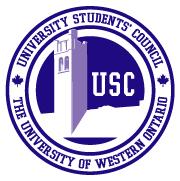 AGENDA REPORT TO BOARD OF DIRECTORSMEETING DATE: March 2nd, 2017
Recommendation: 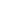 The Board of Directors receives this report for information on the Projects underway for the CEO and the ExecutiveBackground: As part of the role of the CEO position this report will provide a high level overview of the work that the organization is doing through an executive lens. As well as comment on any organizational changes that the board should be updated on.March 11th will be the AGM of Council. At this meeting we will de-ratify existing members of council and ratify the incoming group. At this meeting there are a few things on the agenda but the large pieces are electing our Student Programs Officer and ratifying the new slate of board of directors.The USC Foundation has now officially incorporated as an organization. The next steps will be applying for a charitable status and starting to plan for the rollout of the foundation. In order to receive charitable status we had to put together the purposes of the foundation, they are currently being approved by the corporation but the guiding principles will be Student Health and Wellness and Student Development.The USC Student Survey will be rolling out in the beginning of March. This is the largest engagement initiative in our organization that will ask students  a variety of questions relating to what the USC does. After which, we can ensure decisions we are making are data driven as well as critically assess services we offer.Moving forward we will be initiating large scale recruitment efforts. We will be starting hiring throughout the organization with the hope of having the majority of hirings complete by the end of April. On top of that, planning for transition is well underway. The executive had a retreat in January to set high level goals for the upcoming transition. From their we are creating day by day plans for the month of May, that will ensure the entire transition is probably planned out and tied to outcomes.Item:CEO ReportPresenters:Tobi Solebo, President & CEOPurpose of Report:For Information